Структура собственности компании
Пример Схемы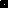 